04.06.2020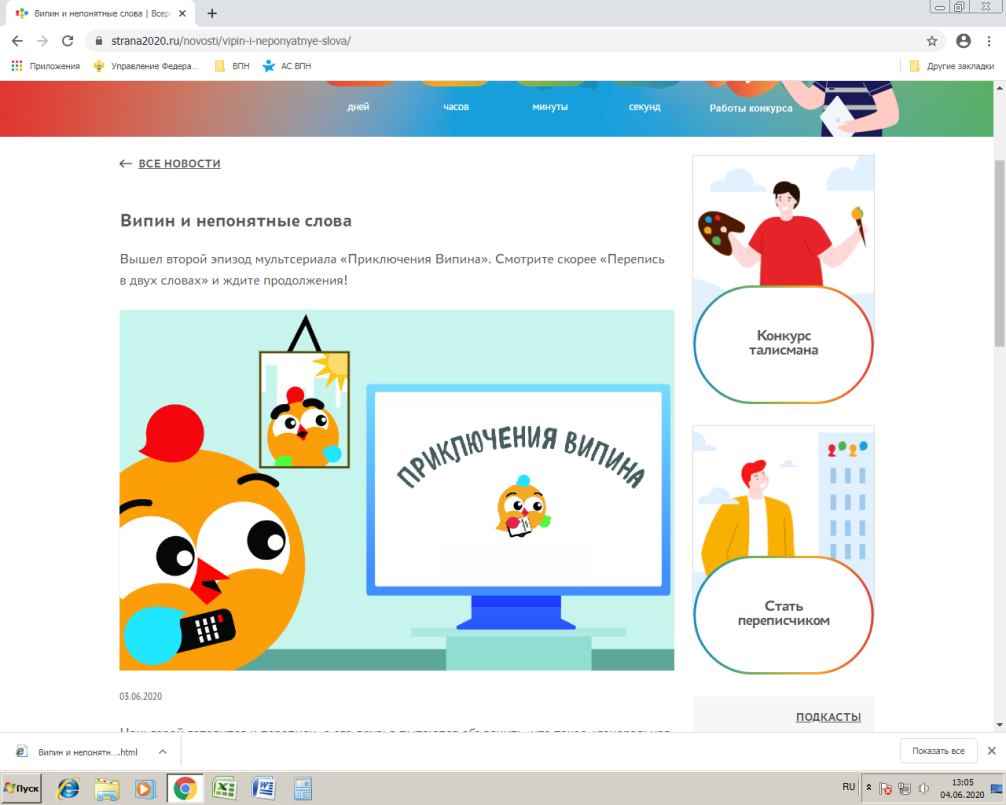 Вышел второй эпизод мультсериала «Приключения Випина». Смотрите скорее «Перепись в двух словах» на сайте www.strana2020.ru и ждите продолжения!Наш герой готовится к переписи, а его друзья пытаются объяснить, что такое «генеральная совокупность», «единица измерения» и другие таинственные и сложные понятия. Получается неожиданно и очень весело.В сериале «Приключения Випина», посвященном Всероссийской переписи населения, пять эпизодов. Первую серию «Самоизоляция» вы также можете посмотреть на этом сайте или в соцсетях ВПН.
Главный герой сериала Випин вместе с друзьями, родными и знакомыми остроумно и понятно рассказывает о самом важном в статистике и возможностях предстоящей переписи.Всероссийская перепись населения позволит получить точные данные о численности и структуре населения России. Планировалось, что основной этап переписи населения пройдет с 1 по 31 октября 2020 года. В связи со сложной эпидемиологической ситуацией в стране Росстат выступил с предложением перенести ее на 2021 год.Всероссийская перепись населения пройдет с применением цифровых технологий. Главным нововведением предстоящей переписи станет возможность самостоятельного заполнения жителями России электронного переписного листа на портале Госуслуг (Gosuslugi.ru). При обходе жилых помещений переписчики будут использовать планшеты со специальным программным обеспечением. Также переписаться можно будет на переписных участках, в том числе в помещениях многофункциональных центров оказания государственных и муниципальных услуг «Мои документы».Медиаофис ВПН-2020media@strana2020.ruwww.strana2020.ru+7 (495) 933-31-94https://www.facebook.com/strana2020https://vk.com/strana2020https://ok.ru/strana2020https://www.instagram.com/strana2020youtube.com